Анкета-заявкана участиев XII Всероссийском заочном конкурсе учебных проектовв образовательной области «Технология» имени М.И. Гуревича1.Фамилия, имя, отчество автора проектаСкорнякова Виктория Алексеевна2.Фамилия, имя, отчество руководителя проектаИлларионова Ольга Вячеславовна3.Тема проекта«Знакомство с профессией художник-модельер»4.Адрес образовательной организации454021 Челябинская область,  город Челябинск,  улица Салавата Юлаева, дом 25-аТелефон 8 (351) 795-41-66; 8 (351) 795-38-34; 8 (351) 795-41-72;e-mail руководителя проекта: illarionova-ov@mail.ruДата заполнения  09.04.2019МБОУ «СОШ №129 г. Челябинска»Проект по технологииЗнакомство с профессией художник-модельерВыполнил:                                                                  Руководитель:об-ся 3-3 класса                                                         учитель технологииСкорнякова Виктория                                               Илларионова О.В.Челябинск,20191.Проблемная ситуацияНа уроках технологии нам рассказали о профессиях людей, создающих одежду: модельер, закройщик, швея, портной и другие. Самой интересной мне показалась работа художника-модельера одежды. Ведь с его работы начинается создание изделия. Художник может сделать любой наряд незабываемым, особенным. Именно этого хочет каждая девочка. Я решила поближе познакомиться с профессией модельера одежды и попробовать себя в этой роли. Возможно, это поможет мне в будущем выбрать профессию. Для этого мне нужно найти более подробную информацию о работе этого специалиста. 2.ИсследованиеВ сети Интернет я нашла информацию о том, как модельеры создают свою коллекцию.Сначала они изучают направления моды на ближайшие сезоны (модные цвета, рисунки ткани, длину и другое).Затем находят тему для своей коллекции  и создают многочисленные эскизы моделей одежды.Далее подбираются материалы для пошива, выбирается декор.Потом шьют образцы и показывают их.Самые красочные показы можно увидеть на Неделе Высокой моды в Париже. Там свои коллекции показывают известные кутюрье. Французский термин «от кутюр» ( Haute Couture) или высокая мода – самая высокая ступень в творчестве дизайнера и модного дома. Вещи от-кутюр задают все модные тенденции, в процессе создания коллекций создаются эксклюзивные вещи, которые отшиваются вручную. Причем и ткани, которые используют в коллекции от-кутюр, должны быть специально созданы для этих моделей. Они богато украшаются кружевами,  перьями, пуговицами, цветами. Такие наряды – произведения искусства.3.Цель и задачи проектаИтак, цель моего проекта - разработка нескольких моделей одежды с использованием декора (украшения) ткани.Для достижения цели мне необходимо:-узнать о видах декора ткани;-своими руками декорировать ткань; -выполнить эскизы моделей одежды;-представить готовые образцы моделей одежды.4.Первоначальные идеи декора тканиИдеи для своего проекта я искала в сети Интернет. Здесь только несколько из них.1.Сейчас часто можно встретить одежду с нанесёнными на готовую ткань рисунками и надписями. Для этого можно заказать печать на ткани или нанести рисунок с помощью специальных красок и фломастеров для ткани, которые продаются во многих магазинах канцелярских товаров и товаров для творчества. 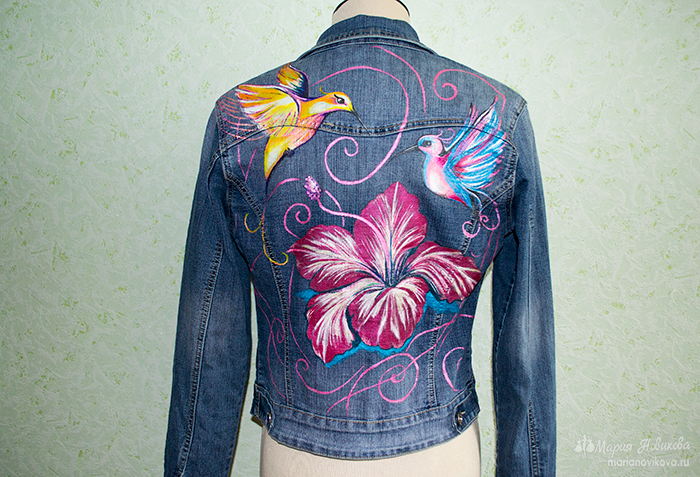 2. Можно украсить ткань вышитыми узорами. Если нет специальной машины, это можно сделать вручную или заказать в ателье.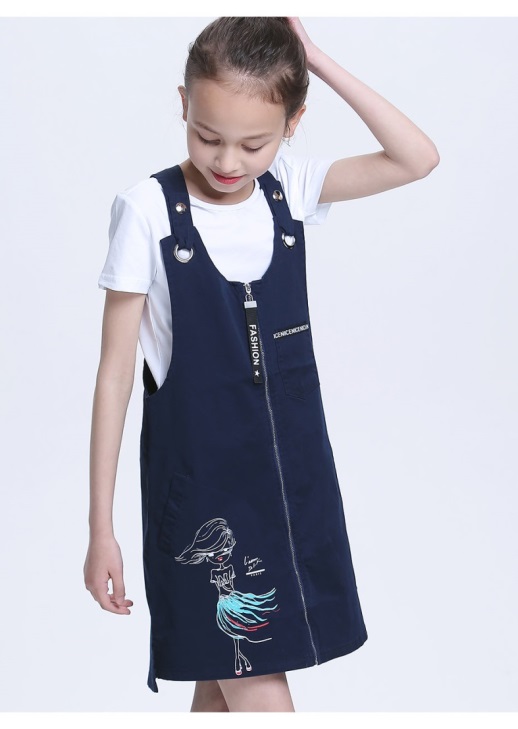 3. Аппликацию на ткани можно делать объёмной или плоской. Готовые аппликации продаются в магазинах тканей. Их можно приклеивать с помощью утюга. Но можно и самим вырезать кусочки материала и пришить их на одежду.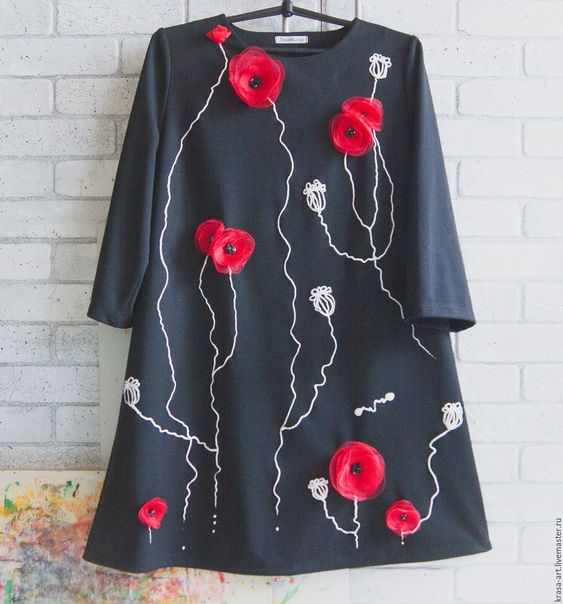 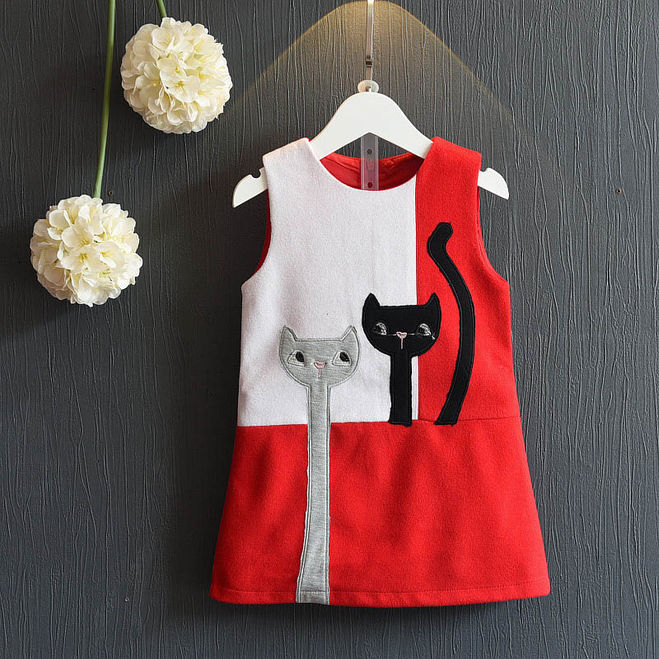 4. Если край ткани не обработать, он будет распускаться. Такую бахрому можно использовать для украшения одежды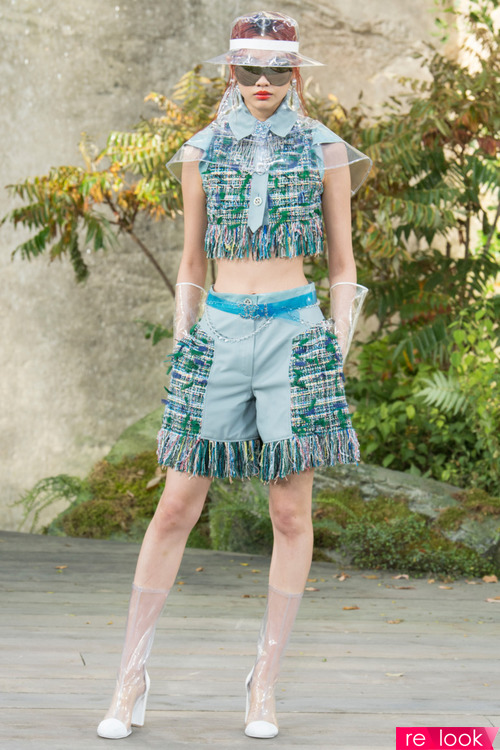 5.Сочетание разных тканей в лоскутной технике получается ярким и необычным. Обычно для такой работы необходима швейная машина.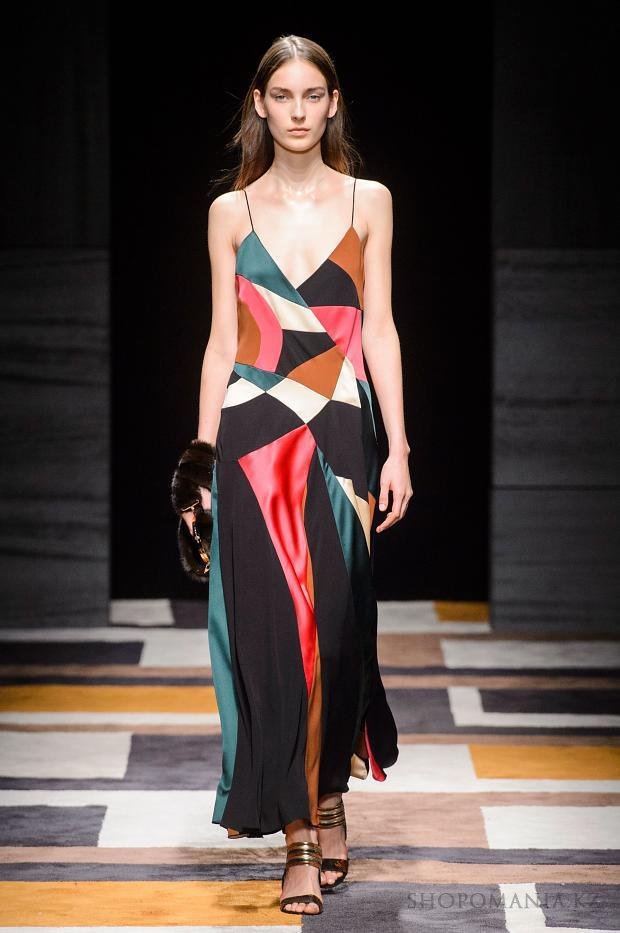 5. Требования к изделию и выбор лучшей идеиМне нужно выбрать вид украшения ткани, который я смогу сделать сама без специального оборудования, который выполняется быстро и из недорогих материалов. Поэтому я выбрала 3 варианта:1. Мне очень понравилась идея росписи ткани. Моя старшая сестра расписывала на уроке технологии ткань из хлопка в технике узелкового батика. Мне очень понравился результат. Ткань окрашивается очень быстро и просто. Краски для ткани остались у сестры, и я могу их использовать.2. Я попробую сделать объёмную аппликацию из ткани в цветочек. Аппликацию из бумаги и природных материалов я уже выполняла. Теперь попробую сделать её из ткани. Дома есть небольшие лоскутки ткани, подходящей для этой работы.3. Интересные модели можно придумать с бахромой. Самый лёгкий и быстрый декор, как мне кажется!Придуманные модели одежды я представлю в виде аппликации из ткани.5. Последовательность создания моделей одежды1.Сначала я выполнила образцы декора ткани:2. Потом я выполнила несколько эскизов одежды карандашом. Я ещё не очень хорошо рисую фигуру человека, поэтому распечатала готовые эскизы фигуры.Из всех я выбрала модели с крупными деталями, на которых легче показатьдекор ткани. Оформлять свои модели буду в технике аппликации из ткани, поэтому не стала прорисовывать эскизы в цвете. На этом этапе работы мне понадобились ПК, принтер, простой карандаш и ластик.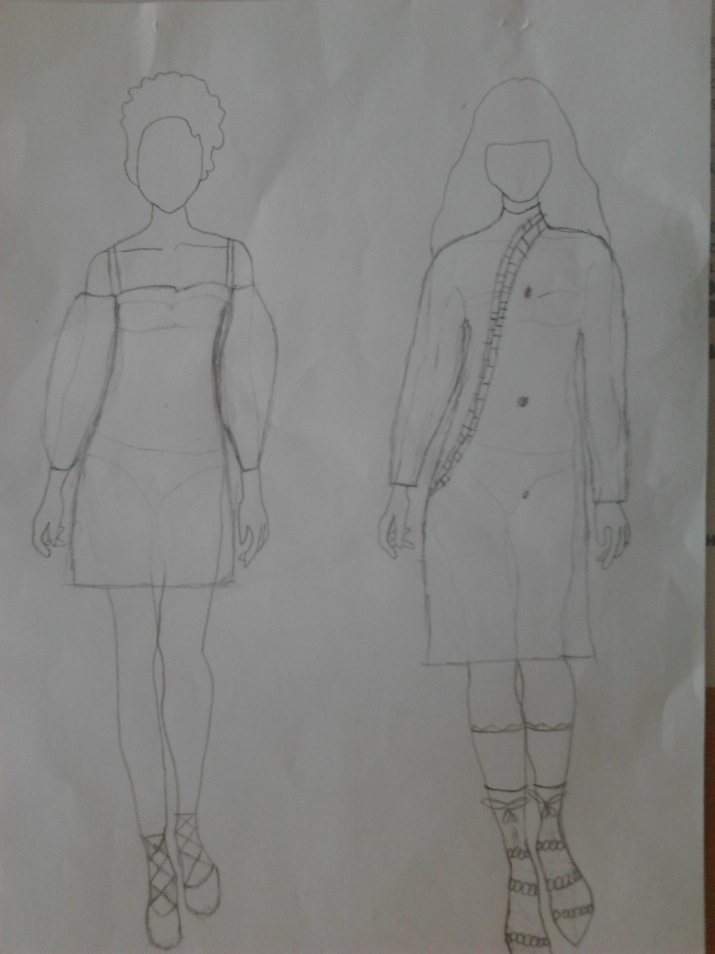 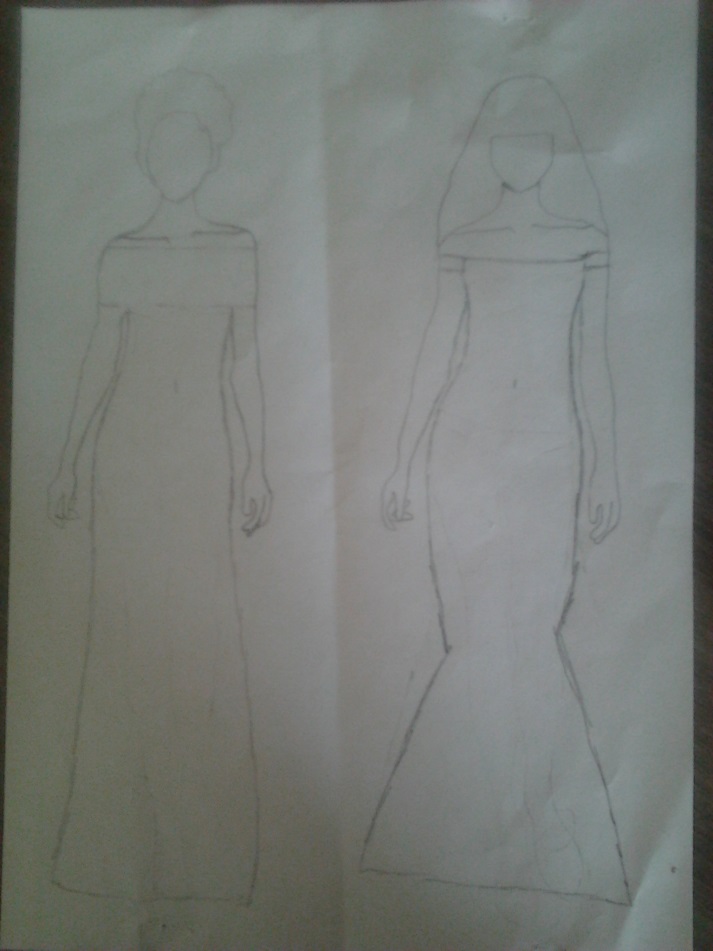 3. Выполнение макетов одежды в техники аппликации4. Придумала название своим моделям:А) Летнее платье «Девочка-радуга» Б) Тёплое платье-туника «Уютный вечер»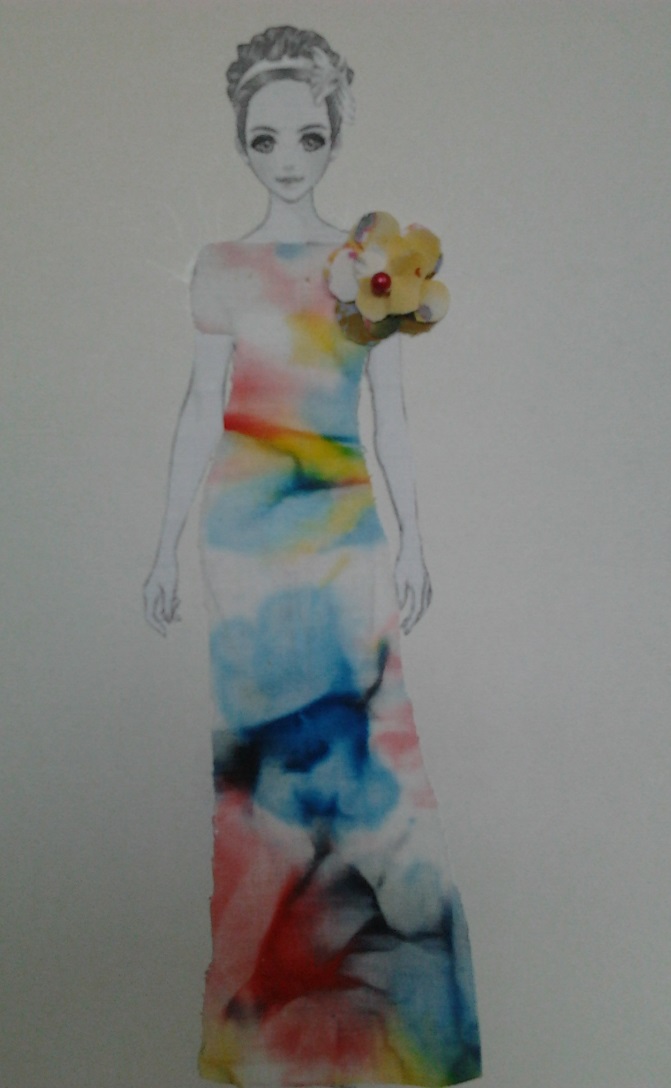 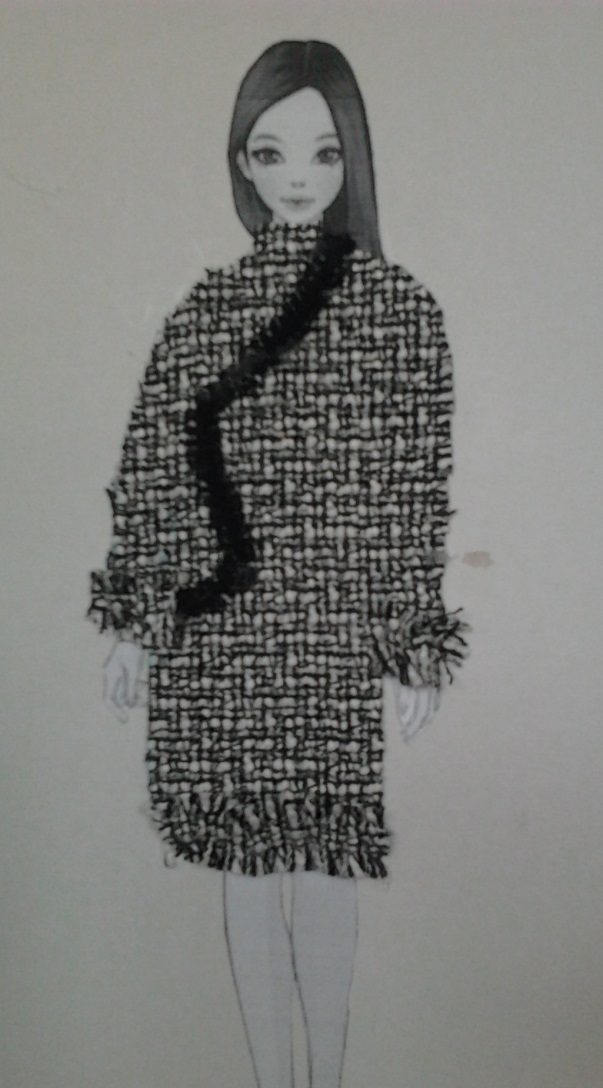                                  А                                                           Б6. Самооценка работыЯ очень довольна проделанной работой и её результатом. При подготовке к работе я узнала много нового о профессии модельера одежды, познакомилась с коллекциями известных домов моды. Применила умение смешивать краски, полученное на уроке ИЗО. Получила опыт работы с различными материалами и инструментами. Я поняла, что мне очень нравится профессия художника-модельера, но нужно ещё многому учиться. Нужно развивать свои творческие способности, учиться рисовать, изучать работы известных кутюрье, экспериментировать с различными тканями. Цель моего проекта достигнута. Разработанные модели одежды получились необычными, оригинальными. Мои одноклассницы сказали, что с удовольствием купили бы такие платья.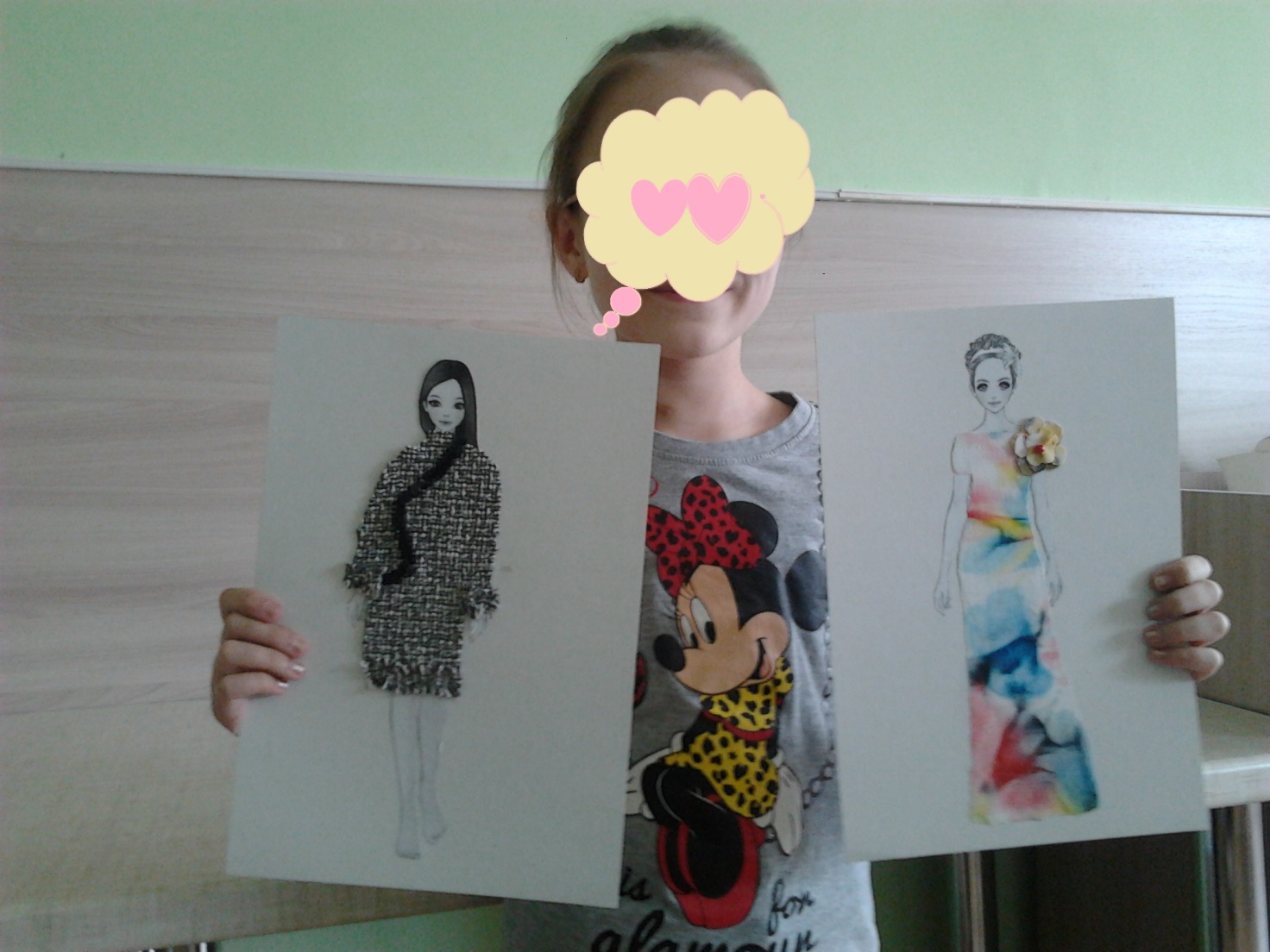 11.Источники информации-Журнал «История моды» №23 Haute couture. Революционеры моды первой половины ХХ века-История костюма. Эпоха. Стиль. Мода./ А. Ю. Андреева, Г.И. Богомолов.-  Санкт-Петербург: «Паритет», 2008.-https://yandex.ru/images/https://ru.wikipedia.org/wiki/%D0%9D%D0%B5%D0%B4%D0%B5%D0%BB%D1%8F_%D0%BC%D0%BE%D0%B4%D1%8B_%D0%B2_%D0%9F%D0%B0%D1%80%D0%B8%D0%B6%D0%B5ПоследовательностьработыМатериалыИнструменты и приспособленияИнструменты и приспособленияФотоРоспись ткани в технике «узелковый батик»Роспись ткани в технике «узелковый батик»Роспись ткани в технике «узелковый батик»Роспись ткани в технике «узелковый батик»Роспись ткани в технике «узелковый батик»Влажную ткань присборить, поместить в пластиковую ёмкостьБелая бязь примерно30*30смПластиковая тарелка, стек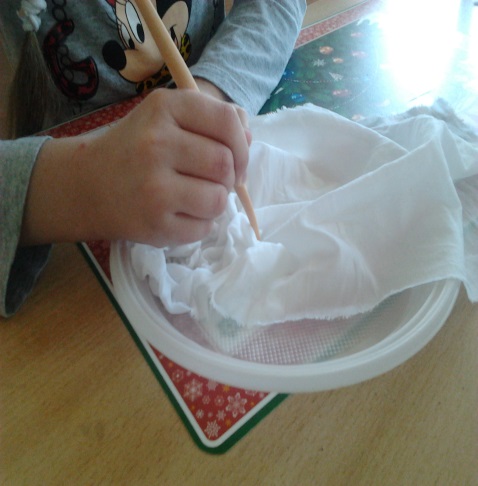 Кисточкой нанести краску отдельными пятнами, оставить на 1 сутки для полного высыхани.Краски «Батик шёлк» фирмы «Декола» 3 цветаКруглая большая кисть,палитра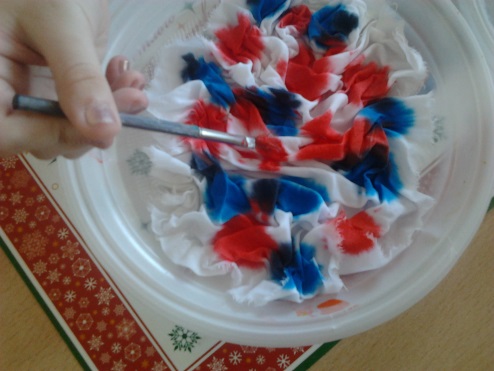 Горячим утюгом прогреть  ткань примерно 5 минут для закрепления краскиУтюг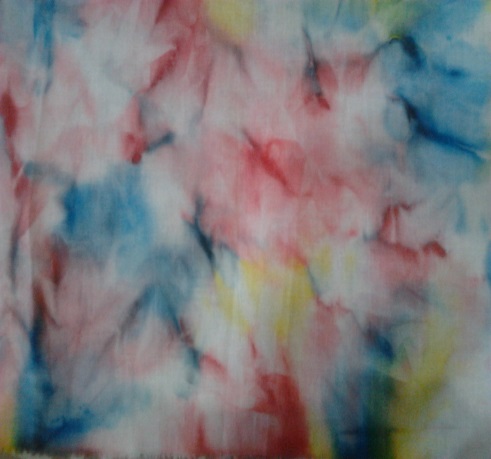 Объёмная аппликацияОбъёмная аппликацияОбъёмная аппликацияОбъёмная аппликацияОбъёмная аппликацияВырезать из ткани понравившиеся участки в форме цветков разных размеровТкань с цветочным рисункомНожницыНожницы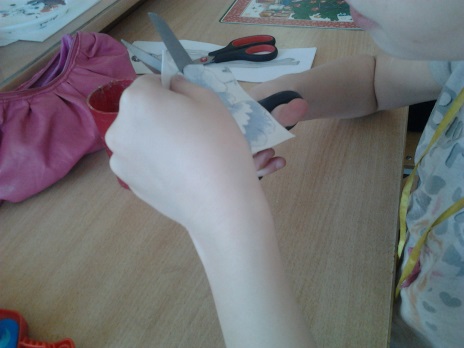 Сшить 3 цветка разного размера вместе в середине, пришить бусинку.Нитки, бусина.Игла, ножницыИгла, ножницы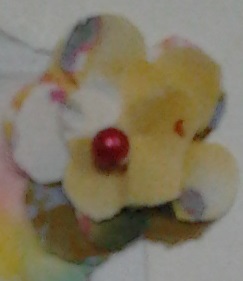 Изготовление тесьмы с бахромойИзготовление тесьмы с бахромойИзготовление тесьмы с бахромойИзготовление тесьмы с бахромойИзготовление тесьмы с бахромойНарезать ткань на полоски шириной примерно 2 смОбъёмная толстая ткань (лоскутки)НожницыНожницы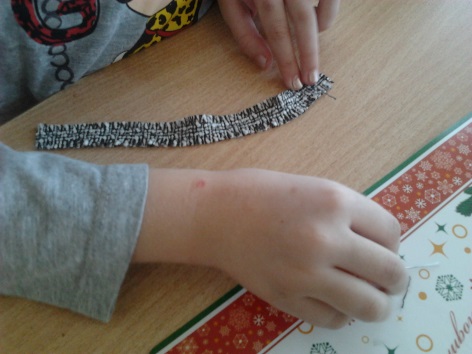 Вдоль длинных сторон вытянуть по несколько ниточекТолстая иглаТолстая игла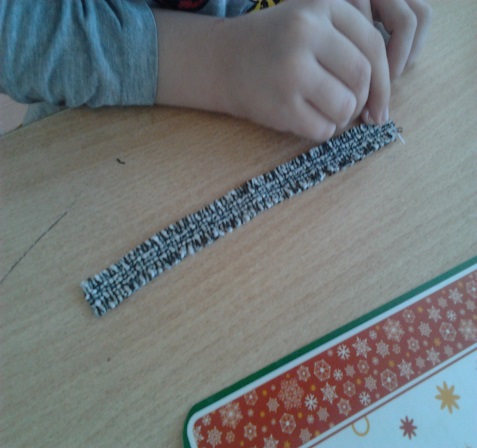 ПоследовательностьработыМатериалыИнструменты и приспособленияНа кальку обвела контуры выбранных нарядов и вырезала ихКалькаКарандаш, ножницы Обвела полученный шаблон на ткань, вырезалаЛоскуты подготовленной тканиМаркер для ткани, ножницыПриклеила детали аппликации на  лист  с изображением фигуры2 листа картона,клей-карандаш-Приклеила аппликацию, отделочную тесьму и полоски с бахромойТесьма  12смКлей-пистолет